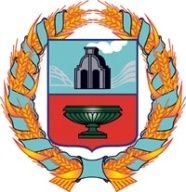 АДМИНИСТРАЦИЯ МЕЗЕНЦЕВСКОГО СЕЛЬСОВЕТАТюменцевского районаАлтайского краяПОСТАНОВЛЕНИЕ02.09.2019г.                                                                                                            № 11                                                               С.МезенцевоО назначении и дате проведенияПубличных слушаний по проекту УставаАдминистрации Мезенцевского сельсовета В соответствии с  п.3 ст.28  ФЗ  от 06.10.2003г. № 131 – ФЗ « Об общих принципах организации местного самоуправления в Российской Федерации» ,ст. 12 Устава Мезенцевского сельсовета ПОСТАНОВЛЯЮ:     1. Назначить проведение публичных слушаний на 02.10.2019 года по теме « О проекте Устава Администрации Мезенцевского сельсовета       2. Создать комиссию по подготовке и проведению публичных слушаний в составе :          Дорожкина Л.М. – председатель комиссии          Селина Г.А. – заместитель  председателя          Коврова А.В.. – член комиссии       3. Поручить ведение публичных слушание по проекту Устава на председателя комиссии – Дорожкину Л.М.       4. Определить место работы комиссии – кабинет  главы сельсовета.       5. Проект Устава обнародовать на информационном стенде.       6. Контроль за выполнением данного постановления оставляю за собой, данное постановление обнародовать в установленном порядке на информационном стенде и  в сети « Интернет»Глава сельсовета                                                                                  С.Н.Ковров.                              